MID TERM SERIES –TERM 1 -2023GEOGRAPHY (312/1)FORM 4MARKING SCHEMESECTION ASECTION B (a)What is a weather station?a place that is set aside for the purpose of observing, measuring and recording weather elements.1×2=2 marks              (b)Give three factors that influence wind direction.the pressure gradientcoriolis forcecentrifugal forcefriction with the earth’s surface3×1=3 marks(a)Name two types of tectonic plate boundaries.divergence/extension/constructiveconvergence/compressional/destructivetransform/conservative2×1=2 marks             (b)Give three effects of the movement of tectonic plates.they cause earthquakescan lead to formation of fold mountainscan lead to formation of new oceanic crustcan lead to formation of submarine islands/volcanic islands3×1=3 marksState four causes of the decline of the areas under forests in Kenya.forests are destroyed by accidental or intended firespests attack planted forests making them to dry uphuman activities/settlement/charcoal burning/logging have destroyed many forestsoverexploitation depletes some tree speciesprolonged droughts lead to degeneration of forestsgovernment policy of degazetting some forests4×1=4 marks(a)The diagram below shows a section of a river. Use it to answer the questions that follow.Identify the stage of development of the section of the river.old/lower stage1×1= 1 mark             (b)A part from feature marked R, give two other features formed at this stage.meandersbraided channelflood plaindeltasbluffsdeferred tributaries2×1=2 marks (c)State three conditions necessary for the formation of the feature marked R.presence of pronounced meanders in the flood plainheavy load being carried by the rivera reduction in the river gradient/energy/low velocitypresence of obstacles in the river channellateral erosion on the outer side of the river banksdeposition on the inner side of the river banks(a)Differentiate between an aquifer and a water table.an aquifer is a mass of permeable rock which can hold water in its air spaces and can allow it pass through while a water table is the level of ground water below which all available air spaces are saturated with water.1×2=2 marks(b)Give three problems associated with artesian wells.saline water in the wellsoverexploitation of the wellspollution of ground waterprolonged drought leading to the wells drying up3×1=3 marks(a)(i) Give the longitudinal extent of the area covered by the map.36045’E to 37000’E1×2=2 marks(a)(ii) Give the six figure grid reference of the trigonometric station at Nyeri Hill forest.6655481×2=2 marks(a)(iii) Calculate the area of Nyeri forest. Give your answer in square kilometres.2 + = 11.5 km21×2=2 marks(b)(i) What is the bearing of The Ark Lodge from the trigonometric station 120 UT 16.3170±10 or N430W1×2=2 marks(b)(ii) Identify three man-made features in grid square 7263.road D449other track/footpathsettlement/housesNderitu farm3×1=3 marks(b)(iii) Give three drainage features found in the area covered by the map.riversdams/reservoirswater holeswater tankditch3×1=3 marks(c)Describe the relief of the area covered by the map.there are several river valleysthere is a hill in grid square 6963north eastern and western  area has gentle slopesthere are steep slopes in the north western and southern partsthere are ridges in the south western partthe highest point is 2820m and lowest point is 1680mthe area generally slopes downwards from west to east5×1=5 marks(d)Citing evidence from the map, identify three social services offered in Nyeri Township.administration services – PC/DC/Admin officesreligion – churchrecreation – golf course/club/show ground/hotelrehabilitation – prisoneducation – schoolsecurity – police station3×2=6 marks(a)(i) What is a mineral? 	a mineral is an inorganic substance with a definite chemical composition found at or beneath the surface of the earth.(ii) Describe the following characteristics of minerals:Lustre - minerals differ in their brightness depending on the nature of their reflective surfaces (dull/shiny).Colour – different minerals display different colours  					Cleavage – minerals have patterns in which they split/divide/break into thin layers or along layers or shapes 	1×2=2 marks1×2=2 marks1×2=2 marks1×2=2 marks(b)Describe three ways in which igneous rocks are formed.mechanically formed sedimentary rocks; rock fragments are transported by wind/water/ice are deposited in layers. Over a long period they are compacted in hard rocks.organically formed sedimentary rocks; remains of plants or animals are deposited in layers. Over long period of time the remains are compacted into hard rockschemically formed sedimentary rocks; dissolved minerals are transported into water bodies. They are then precipitated/evaporated over time. Precipitates or evaporates are compacted to form hard rocks.3×3=9 marks(c)Explain four significance of rocks to the economy of Kenya.some rocks form unique features that attract tourists earning the country foreign exchange/incomesome sedimentary rocks contains fossil fuels which are sources of energy for domestic/industrial use e.g. coalsome rocks act as storage for ground water which can exploited for domestic/industrial/agriculturesome rocks e.g. phonolites are exploited for building ad constructionrocks weather to form fertile soils that support crop farmingsome rocks are ores with valuable minerals that are exploited and sold to generate income4×2=8 marks(a)(i) State three causes of faulting.earth movements causing tension within rocksearth movements causing compression within rocksfaulting can occur when rocks shearvertical movement in the rocks cause rocks to fracture3×1=3 marks(a)(ii) Differentiate between a normal fault and a reverse fault.a normal fault is caused by tensional forces while reverse fault is caused by compressional forcesin a normal fault, the upthrow moves away from the downthrow while in a reverse fault, the upthrow rides over the downthrow.2×2=4 marks(b)(i) A part from rift valley, give three other relief features formed due to faulting.tilt blockescarpment/scarp slopeblock mountain/horstfault steps3×1=3 marks(ii) With the aid of diagrams, describe how compressional forces can lead to formation of a rift valley.When layers of crustal rocks are subjected to compressional forces, lines of weakness occur and forms adjacent reverse faultsContinued compression pushes out/thrusts the outer blocks over the central/middle block to form the floor of the rift valley.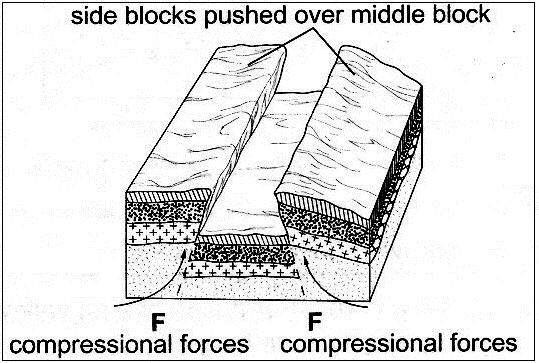 The steep fault scarps on either sides of the outer blocks are further worn out by denudation (erosion, mass wasting, and transportation) to form gentle slopes.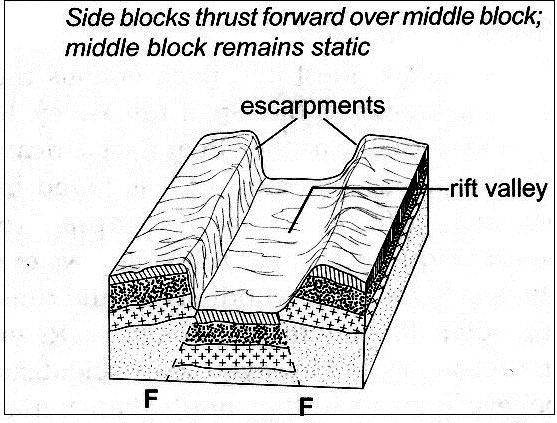                           Text – 5 marks    Diagrams – 3 marks(c)Students from your class are planning to carry out a field study on an area affected by faulting.(i) State four reasons why it is important to have a pre-visit to the area. to draw route mapprepare a working scheduleidentify relevant tools/equipment for the studyidentify suitable methods of collecting dataseek permission from the authorities at the area of studyprepare budget for the study4×1=4 marks(c)(ii) Give three reasons why it would be inappropriate to use observation to collect data during the field study.expensive to travel long distancestime consuminglimited to primary sourcesonly suitable to the sighted people3×1=3 marks(a)(i) What are ocean tides?ocean tides are periodic rise and fall in the level of ocean waters as a result of the gravitational attraction of the sun and the moon.1×2=2 marks(a)(ii) Name two ocean currents along the western coast of Africa.BenguelaGuineaCannary2×1=2 marks(b)State three factors that determine the rate of coastal erosion.duration of exposure of coast to wave erosiondegree of exposure of the coast to wave erosionnature of materials transported by wavesstructure/nature of the coastal rocksnature/strength of the waves3×1=3 marks(c)With the aid of labeled diagrams, describe the formation of the following coastal features:(i) Fringing reef	This is a platform of coral which forms when coral polyps start building a reef near the shore.The reef extends seawards where the building is faster because of more food and the water is clearer. As the reef builds seawards, it encloses a shallow lagoon with the coast.Text – 3 marks Diagram – 2 marks(ii) SpitThe movement of materials by the longshore drift is halted by a headland and the materials piled up/deposited in the sea/ocean water.This continues until they bulge out with the accumulation growing towards the seaText – 3 marks Diagram – 2 marks(d)Explain the significance of oceans to human activities.Presence of oceans modifies climatic conditions of an area through land and sea breezes.Oceans provide rich grounds for subsistence and commercial fishing.Ocean tides and waves can be harnessed to produce tidal power.Oceans are natural habit for marine life/ Biodiversity conservation.Provides cheap free water ways to transport goods and services across continents.Oceans provide sites for a variety of recreational activities e.g. water skiing, cruising sport fishing and tourism.Oceans provide grounds for navy/ military activities Ocean water can be distilled to provide fresh waterOcean water provide grounds for scientific/ educational research 4×2=8 marks(a)Name three components of soil.soil airsoil water/moisturesoil organic matter/humussoil inorganic matter/minerals3×1=3 marks(b)Explain how the following factors influence the formation of soil:(i) ClimateAreas with heavy precipitation (rainfall) are heavily leached and weathered compared to drier areas, they therefore have deep soils High temperatures promote rapid faster weathering and chemical changes in the soil/cold temperatures slow these processes Winds act as agents of soil erosion, blowing fine sand and dust and depositing them far away forming rich fertile soils 2×2=4 marks(ii) Topographyvalley bottoms/gentle slopes encourage formation of deep and fertile soils due to deposition/accumulation of materialssteep slopes encourages erosion of top layer of soil slowing down formation of soil/have thin soilsflat areas/flood plains are saturated with water slowing down soil formationslope influence the arrangement of soil. 2×2=4 marks(c)Describe how laterization occurs.during wet season, mineral salts in the top layer of the soil dissolve in the rain waterdissolved minerals percolate or seep downwards from the top soil to the sub-soilthe dissolved minerals are further moved downwards to lower layerInsoluble minerals such as iron and aluminium accumulate on the top layer to form a crust of laterites hence laterization.6×1=6 marks(d)Explain four ways in which human activities contribute to soil erosion.cultivation on steep slopes increases the rate of soil erosionshifting cultivation/bush fallowing may leave land unprotected against agents of erosioncutting down trees exposes the soil to agents of erosion continuous ploughing weakens the soil structure, making it easy for the agents of erosion to carry it away.overgrazing leads to the removal of the protective cover of grass exposing the soil to agents of erosionoverstocking leads to many animals trampling on the topsoil, loosening the particles and making it easy for them to be carried away. 4×2=8 marks